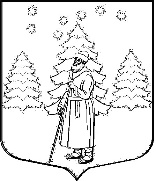 СОВЕТ ДЕПУТАТОВМУНИЦИПАЛЬНОГО ОБРАЗОВАНИЯ«СУСАНИНСКОЕ СЕЛЬСКОЕ ПОСЕЛЕНИЕ»ГАТЧИНСКОГО МУНИЦИПАЛЬНОГО РАЙОНАЛЕНИНГРАДСКОЙ ОБЛАСТИР Е Ш Е Н И Е             19  октября  2023 года                                                                                    №181                  О внесении изменений и дополнений  в решение совета депутатов муниципального  образования "Сусанинское сельское поселение" от 01.12.2022 года № 144 «О бюджете муниципального образования "Сусанинское сельское поселение" на 2023 год и на плановый период 2024 и 2025 годов»В соответствии с Бюджетным кодексом Российской Федерации,  Федеральным  Законом от 06.10.2003 № 131-ФЗ «Об общих принципах организации местного самоуправления в Российской Федерации»,  Положением о бюджетном процессе в муниципальном образовании "Сусанинское сельское поселение", утвержденным решением совета депутатов муниципального образования "Сусанинское сельское поселение" от 22.09.2021 № 95, руководствуясь Уставом  муниципального  образования "Сусанинское сельское поселение" Гатчинского муниципального района Ленинградской области, совет депутатов муниципального образования  «Сусанинское сельское поселение»      РЕШИЛ:       Внести в решение Совета депутатов муниципального образования  "Сусанинское сельское поселение" от 01.12.2022 года   № 144   «О бюджете муниципального образования "Сусанинское сельское поселение"   на 2023 год  и плановый период 2024 и 2025 годов»  (в редакции решений от 23.03.2023 года № 161, от 14.08.2023 года №178) следующие дополнения  и  изменения:Изложить  пункты  1 и 2  статьи   1  в  следующей редакции - Утвердить основные характеристики бюджета муниципального образования "Сусанинское сельское поселение" на 2023 год:  прогнозируемый общий объем доходов бюджета муниципального образования  "Сусанинское сельское поселение"  в сумме   110153,1 тысячи  рублей;общий объем расходов бюджета муниципального образования  "Сусанинское сельское поселение"  в сумме   127857,9  тысячи  рублей;прогнозируемый дефицит бюджета муниципального образования  в сумме   -17704,8 тысячи  рублей.2. Утвердить основные характеристики бюджета муниципального образования "Сусанинское сельское поселение на плановый период 2024 и 2025 годов:прогнозируемый общий объем доходов бюджета муниципального образования "Сусанинское сельское поселение" на 2024 год в сумме 90 786,1 тысячи рублей и на 2025 год  в сумме   88 137,2 тысяч рублей;общий объем расходов бюджета муниципального образования "Сусанинское сельское поселение" на 2024 год в сумме 94 776,6  тысячи  рублей, в том числе условно утвержденные расходы в сумме 3000,0 тысячи  рублей, и на 2025 год в сумме 92551,1 тысячи рублей, в том числе условно утвержденные  расходы в сумме 5 000,0 тысячи  рублей;прогнозируемый дефицит бюджета муниципального образования "Сусанинское сельское поселение" на 2024 год в сумме 3990,5 тысячи рублей и на 2025 год в сумме 4413,9 тысячи рублей.3. Утвердить источники финансирования дефицита бюджета муниципального образования "Сусанинское сельское поселение" на 2023 год согласно приложению 1 к настоящему решению и на плановый период 2024 и 2025 годов согласно приложению 2 к настоящему решению.2. В статье 4 пункт 8 цифру «35689,5 тыс. рублей» заменить на «36621,3 тыс. рублей»3.  В статье 5 пункт 2 цифру «20605,2 тыс. рублей» заменить на «19719,9 тыс. рублей».4. Внести   изменения  в   Приложение    №   3    «Прогнозируемые поступления доходов в бюджет  муниципального образования  "Сусанинское сельское поселение" на  2023 год» и изложить в новой редакции (прилагается).5. Внести   изменения  в   Приложение    №   4    «Прогнозируемые поступления доходов в бюджет  муниципального образования  "Сусанинское сельское поселение" на  2024 и 2025 годы» и изложить в новой редакции (прилагается).6. Внести   изменения  в   Приложение    №   5    «Безвозмездные  поступления в бюджет  муниципального образования  "Сусанинское сельское поселение" из других бюджетов  на  2023 год» и изложить в новой редакции (прилагается).7. Внести   изменения  в   Приложение    №   6    «Безвозмездные  поступления в бюджет  муниципального образования  "Сусанинское сельское поселение"  из других бюджетов на  2024 и 2025 годы» и изложить в новой редакции (прилагается).8. Внести   изменения  в   Приложение    №   8    «Распределение    бюджетных ассигнований по разделам и подразделам  классификации расходов бюджета   муниципального образования  "Сусанинское сельское поселение" на 2023 год» и изложить в новой редакции (прилагается).9. Внести   изменения  в   Приложение    №   9    «Распределение    бюджетных ассигнований по разделам и подразделам  классификации расходов бюджета   муниципального образования  "Сусанинское сельское поселение" на 2024  и 2025годы» и изложить в новой редакции (прилагается).10. Внести   изменения  в   Приложение    №   10 «Распределение бюджетных ассигнований по целевым статьям (муниципальным программам и не программным направлениям деятельности), группам и подгруппам видов расходов классификации расходов бюджетов, по  разделам и  подразделам классификации расходов бюджетов  бюджета муниципального образования  "Сусанинское сельское поселение" на 2023 год» и изложить в новой редакции   (прилагается).11. Внести   изменения  в   Приложение    №   11 «Распределение бюджетных ассигнований по целевым статьям (муниципальным программам и не программным направлениям деятельности), группам и подгруппам видов расходов классификации расходов бюджетов, по  разделам и  подразделам классификации расходов бюджетов  бюджета муниципального образования  "Сусанинское сельское поселение" на 2024  и 2025 годы» и изложить в новой редакции   (прилагается).12. Внести изменения в Приложение № 12  «Ведомственная структура расходов  бюджета муниципального образования  "Сусанинское сельское поселение"  на 2023 год» и изложить в новой редакции (прилагается).13. Внести изменения в Приложение № 13  «Ведомственная структура расходов  бюджета муниципального образования  "Сусанинское сельское поселение"  на 2024 и 2025 годы» и изложить в новой редакции (прилагается).14. Внести изменения в Приложение № 14  «Бюджетные   ассигнования  на реализацию муниципальной  программы «Социально-экономическое развитие муниципального образования "Сусанинское сельское поселение"   на   2023  год»  и изложить в новой редакции (прилагается).15. Внести изменения в Приложение № 15  «Бюджетные   ассигнования  на реализацию муниципальной  программы «Социально-экономическое развитие муниципального образования "Сусанинское сельское поселение"   на   2024  и 2025 годы»  и изложить в новой редакции (прилагается).16. Настоящее решение  вступает в силу со дня принятия и подлежит опубликованию в сетевом  издании газеты «Гатчинская  правда.ру», а также размещению  на официальном сайте поселения в сети Интернет. Глава муниципального образования  "Сусанинское сельское поселение" 	            	                М.С. АртемьевПриложение   1к решению cовета депутатовМО "Сусанинское сельское поселение" от  19  октября 2023 года № 181 Источники финансирования дефицита бюджета муниципального образования "Сусанинское сельское поселение" на 2023 годПриложение   2к решению cовета депутатовМО "Сусанинское сельское поселение" от  19 октября 2023 года № 181 Источники финансирования дефицита бюджета муниципального образования "Сусанинское сельское поселение" на плановый период  2024 и  2025 годовКодНаименованиеУтверждено               на 2023 год(тыс.  рублей)000 01 05 00 00 00 0000 000Изменение остатков средств на счетах по учету средств бюджета17704,8615 01 05 00 00 10 0000 510615 01 05 00 00 10 0000 610Увеличение прочих остатков денежных средств бюджетов муниципальных районовУменьшение прочих остатков  денежных средств  бюджетов муниципальных районов10704,861501050201130000510Привлечение кредитов из других бюджетов бюджетной системы Российской Федерации бюджетами сельских поселений в валюте Российской Федерации7000,0Всего источников финансирования дефицита бюджета17704,8КодНаименованиеУтверждено               на 2024 год(тыс.  рублей)Утверждено               на 2025 год(тыс.  рублей)000 01 05 00 00 00 0000 000Изменение остатков средств на счетах по учету средств бюджета3990,54413,9000 01 05 00 00 10 0000 510000 01 05 00 00 10 0000 610Увеличение прочих остатков денежных средств бюджетов муниципальных районовУменьшение прочих остатков  денежных средств  бюджетов муниципальных районов3990,54413,9Всего источников финансирования дефицита бюджета3990,54413,9